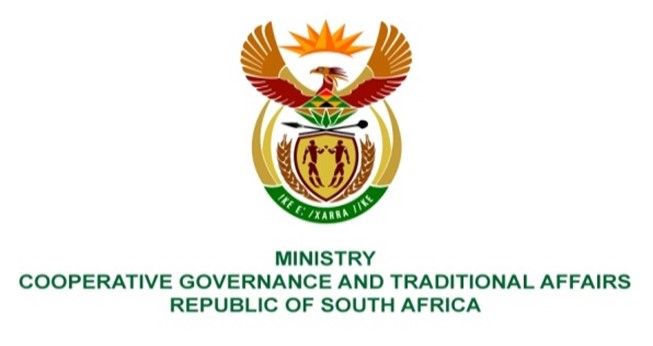 NATIONAL ASSEMBLY QUESTION FOR WRITTEN REPLYQUESTION NUMBER 3642DATE OF PUBLICATION: 14 OCTOBER 2022QUESTION:3642.	Mr C Brink (DA) to ask the Minister of Cooperative Governance and Traditional Affairs:Whether she has ever conducted an assessment of the direct annual costs of cable theft and vandalism in municipalities; if not, why not; if so, what are the relevant details?										NW4460EREPLY:No. Cable theft and vandalism in municipalities is criminal element which must be dealt with by South African Police Service. It is recommended that the question be redirected to the Ministry of Police to respond to the question accordingly. 